Российская ФедерацияКемеровская областьТаштагольский муниципальный районМуниципальное образование Шерегешское городское поселениеПОСТАНОВЛЕНИЕот «27» февраля 2014г. № 17-п «О внесении изменений в  муниципальную целевую программу «Благоустройство территории Шерегешского городского поселения» на 2014 - 2016 годы»   В связи с увеличением объема финансирования муниципальной целевой программы «Благоустройство территории Шерегешского городского поселения» на 2014 – 2016 годы::Внести в  муниципальную целевую программу «Благоустройство территории Шерегешского городского поселения» на 2014-2016 годы, утвержденную постановлением Администрации Шерегешского городского поселения от 25.09.2013г. №182-п следующие изменения в Паспорте программы согласно приложению;Настоящее постановление разместить на сайте Администрации Шерегешского городского поселения и обнародовать на информационных стендах в здании Администрации Шерегешского городского поселения по адресу: Кемеровская область, Таштагольский район, пгт. Шерегеш, ул. Гагарина, 6;  Контроль за исполнением постановления возложить на заместителя главы Шерегешского городского поселения Идимешева И.А. Глава Шерегешского городского поселения		                       		В.В. ДорогунцовПриложение к постановлениюАдминистрации Шерегешского городского поселения от_27.02.2014г._№ 17-пМуниципальная целевая программа«Благоустройство территории Шерегешского городского поселения»на 2014 – 2016 годыПАСПОРТМуниципальной целевой программы«Благоустройство территории Шерегешского городского поселения»на 2014 - 2016 годыРаздел 7. Программные мероприятияНаименование ПрограммыМуниципальная целевая программа «Благоустройство  территории Шерегешского городского поселения на 2014 - 2016 годы», (далее Программа).       Заказчик ПрограммыАдминистрация Шерегешского городского поселения                         Руководитель ПрограммыЗам. Главы Шерегешского городского поселения                         Основные разработчики ПрограммыФинансово-экономический отдел Администрации Шерегешского городского поселения                         Цели Программы        Повышение качества уровня жизни населения путем                стабилизации социально-экономического развития и поддержания комплексного благоустройства, улучшение внешнего облика Шерегешского городского поселения, улучшение его санитарного и эстетического вида, повышение комфортности проживания гражданЗадачи Программы      повышение уровня экологической обстановки в поселке и улучшение санитарного состояния, повышение качества среды обитания, создание благоприятных условий для трудовой деятельности и досуга населения поселка;- координация деятельности всех организаций, занимающихся  благоустройством территории поселка на основе аукционов, повышение профессионального мастерства по выполнению функциональных обязанностей, заинтересованности в        
улучшении состояния благоустройстваСроки реализацииПрограммы2014-2016 годыОсновныемероприятияПрограммыМероприятия по благоустройству территории поселкаСодержание, изготовление, приобретение баннеров, малых скульптурных форм, уличной мебелиУличное освещение объектовОзеленение территории поселенияМероприятия по организации и содержанию мест захороненияИсполнители ПрограммыАдминистрация Шерегешского городского поселения                         Объемы и источники    финансированияПрограммы        Общая потребность в финансовых ресурсах на реализацию мероприятий Программы из средств местного бюджета составит 26823 тыс. руб., в том числе по годам:на 2014 год – 9698,3 тыс. рублей;на 2015 год – 7594,3 тыс. рублей;на 2016 год – 9530,4 тыс. рублей.Ожидаемые конечные    результатыПрограммы1.Улучшение условий проживания жителей поселка Шерегеш                                     Организация контроля за выполнением ПрограммыКонтроль за реализацией Программы осуществляет:Заказчик   Программы, Зам. Главы Шерегешского городского поселения  № п/пНаименование мероприятийОбъем финансирования,тыс. руб.Объем финансирования,тыс. руб.Объем финансирования,тыс. руб.Объем финансирования,тыс. руб.№ п/пНаименование мероприятийВсего...1.Мероприятия по благоустройству территории города16198,45973,74344,35880,42.Содержание, изготовление, приобретение баннеров, малых скульптурных форм, уличной мебели00003.Прочие мероприятия7502502502504.Уличное освещение объектов территории поселения4830,51430,51600,01800,05.Озеленение территории поселения3785,21685,21000,01100,06.Мероприятия по организации и содержанию мест захоронения1258,9358,9400,0500,0Итого268239698,37594,39530,4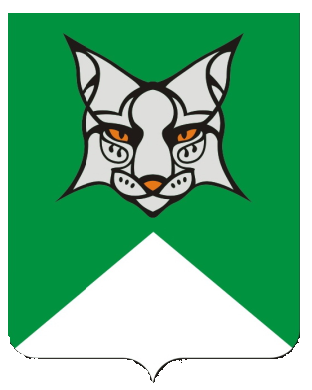 